Las Trampas Branch 116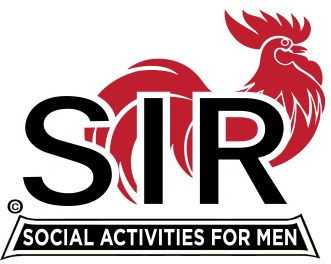 BEC Meeting AgendaJanuary 20, 2020, 9:30 AMThe Mission of SIR is to enhance the lives of our members through fun activities, events and luncheons – while making friends for life.09:15		Coffee Available 09:30 		Call to order; Secretary confirm a quorum09:31		Secretary – Fred Schafer – Approval of November minutes09:33		Treasurer – Jim Nickels/Alan Fitzgerald – Report, Missed Luncheon Receipts09:37		Audit report 2019: Ron Armijo09:47 		Standing ReportsAttendance – Jim Flessner/Mike Scheider – Attendance, Guests and VisitorsMembership – Phil Goff – New Members to be inducted, RAMP Department Head Reports:RecruitmentActivity CoordinatorMember relationsPublicity10:10		Big SIR Report – MichaelContact info.Business CardsBranch goals 202010:20		Little SIR Report – Sam Beret		1.  Speaker: 	CCC Historical Society	 10:25		Old BusinessTBA10:27		New Business:TBA10:30		Other Discussion10:35 		Adjourn; Next BEC Meeting, February 17, 2020